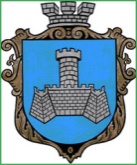 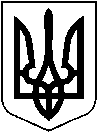 УКРАЇНАХМІЛЬНИЦЬКА МІСЬКА РАДАВІННИЦЬКОЇ ОБЛАСТІВиконавчий комітетР І Ш Е Н Н Явід “23”  листопада 2023 р                                                              № 722Про розгляд заяв щодо надання дозволу на укладання договору дарування  40/100 часток будівель сільськогосподарського призначення на ім’я малолітнього Г.Д.О., _ року народження             Розглянувши заяву громадян Г.О.О., Г.Т.Г., які проживають за адресою:  В. область,  м. Х.,   _ С., будинок _  та відповідні документи щодо  надання дозволу на укладання договору дарування  40/100 часток будівель сільськогосподарського призначення, яка складається з сараю літ. А, погребу літ. Б, складу літ. В, будинку на тракторному стані літ. Г, ганку, механічної майстерні літ. Д, прибудови літ. д, навісу літ. д1, які знаходяться за адресою:   В. область, Х. район, с.К., вул. К. №_ на ім’я  малолітнього Г.Д.О., _ року народження,  врахувавши те, що   права дитини не порушуються,  взявши до уваги  пропозицію комісії з питань захисту прав дитини 21.11.2023 р. №28/4, керуючись ст. 177 Сімейного кодексу України, Цивільним кодексом України, ст. 12 Закону України „Про основи соціального захисту бездомних осіб і безпритульних дітей”, ст. ст. 34, 59 Закону України „Про місцеве самоврядування в Україні”, виконком Хмільницької міської радиВИРІШИВ:1.  Надати дозвіл  законному представнику - матері Г. Т. Г.  на укладання договору дарування  40/100 часток будівель сільськогосподарського призначення, яка складається з сараю літ. А, погребу літ. Б, складу літ. В, будинку на тракторному стані літ. Г, ганку, механічної майстерні літ. Д, прибудови літ. д, навісу літ. д1, які знаходяться за адресою:   В. область, Х. район, с.К., вул. К. №_ на ім’я  малолітнього Г. Д. О., _ року народження та підписання від його імені договору  дарування.2.  Законному представнику   матері   Г. Т. Г. надати службі у справах дітей Хмільницької міської ради правовстановлюючі документи про  дарування вищезазначеного майна  для підготовки пропозицій виконавчому комітету міської ради.3. Контроль за виконанням цього рішення  покласти  на заступника міського голови з питань діяльності виконавчих органів міської ради Сташка А.В.Міський голова                                                              Микола ЮРЧИШИН